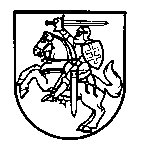 PASVALIO „RIEŠUTO“ MOKYKLA			            2022-10-12 Nr. V3- 151DĖL PRITARIMO DALYVAUTI SPECIALIŲJŲ MOKYKLŲ, PRETENDUOJANČIŲ TAPTI REGIONINIAIS CENTRAIS, ATRANKOJEVadovaudamasi „Regioninių specialiojo ugdymo centrų kūrimo ir jų veiklos aprašu“  patvirtintu Lietuvos Respublikos švietimo, mokslo ir sporto ministro 2022 m. spalio 6 d. įsakymu Nr. V-1597, pritarus Mokyklos tarybai ( 2022 m. rugpjūčio 31 d. protokolo Nr. V7-6), prašome leisti  dalyvauti specialiųjų mokyklų pretenduojančių tapti regioniniais centrais atrankoje.Mokykloje mokosi didelių ir labai didelių specialiųjų ugdymosi poreikių mokiniai. Vadovaujantis 2017 m. gruodžio 20 d. Pasvalio rajono savivaldybės tarybos sprendimu Nr. T1-259 „Dėl priėmimo į Pasvalio rajono savivaldybės mokyklas tvarkos aprašo patvirtinimo“ (su visais aktualiais pakeitimais) mokykloje mokosi ne tik Pasvalio rajono savivaldybės, bet  ir kitų savivaldybių mokiniai (Biržų rajono savivaldybės - 17, Panevėžio miesto savivaldybės - 1, Kupiškio rajono savivaldybės - 2, Pakruojo rajono savivaldybės - 1).  Apgyvendinimo paslauga (mokslo dienomis) naudojasi 37 mokiniai. Teikiamos pavėžėjimo, maitinimo ir socialinės globos (dienos, trumpalaikė, laikino atokvėpio) paslaugos. Mokykloje dirba 15 mokytojų, iš kurių 3 mokytojai metodininkai - tai sudaro 20%, 8 vyresnieji mokytojai – 53,33%, 4 suteikta mokytojo kvalifikacija – 26,67 %. Mokykloje mokiniams švietimo pagalbą teikia: specialusis pedagogas, bibliotekininkas, vyresnysis socialinis pedagogas, ketvirtos kategorijos psichologas,  3 logopedai – vienas logopedas metodininkas, vienas vyresnysis logopedas, vienam logopedui suteikta logopedo kvalifikacija. Nepamokiniu laiku  ugdomąsias veiklas organizuoja 7 grupių auklėtojai: 3 vyresnieji auklėtojai, 4 suteiktos auklėtojų kvalifikacinės kategorijos. Mokiniams pagalbą teikia 6 mokytojų padėjėjai, 3 grupių auklėtojų padėjėjai. Mokykla turi Licencijas, leidžiančias vykdyti  šias veiklas:2018 m. liepos 10 d. išduota Įstaigos asmens sveikatos priežiūros licencija Nr. 3983 Valstybinė akreditavimo sveikatos priežiūros veiklai tarnyba prie Sveikatos apsaugos ministerijos suteikia teisę Pasvalio „Riešuto“ mokyklai verstis Asmens sveikatos priežiūros veikla ir teikti šią asmens sveikatos priežiūros paslaugą: bendrąją asmens sveikatos priežiūros – slaugos (bendrosios praktikos slaugos). 2019 m. spalio 14 d. Nr. (5-23 14.2.1)LHP-3009 išduotas leidimas – higienos pasas: Ugdymo veikla: Bendrojo lavinimo mokyklų ugdymo veikla. P. S.  Šis  leidimas – higienos pasas galioja tik  kartu su 2007-12-17 ūkinės komercinės veiklos vykdymo sąlygų vertinimo pažyma Nr. ŪV-43. 2019 m. spalio 14 d. Nr. (5-23 14.2.1)LHP-3017 išduotas leidimas – higienos pasas: Stacionarių vaikų ir jaunimo globos ir slaugos įstaigų veikla. P.S. Šis  leidimas – higienos pasas galioja tik  kartu su 2017-11-14  ūkinės komercinės veiklos vykdymo sąlygų vertinimo pažyma Nr. SVP.5.23-13 (17.4.1. 5.23.). 2019 m. spalio 14 d. Nr. (5-23 14.2.1)LHP-3014 išduotas leidimas – higienos pasas: Ambulatorinių asmens sveikatos priežiūros įstaigų veikla (bendrosios praktikos slauga). P.S. Šis  leidimas – higienos pasas galioja tik  kartu su 2017-11-22 ūkinės komercinės veiklos vykdymo sąlygų vertinimo pažyma Nr. SVP.5.23-14 (17.4.1. 5.23.). 2019 m. lapkričio 19 d. išduota licencija socialinei globai teikti Nr. L00000031 Licencijos rūšis: Institucinė socialinė (dienos) vaikams su negalia, suaugusiems asmenims su negalia, senyvo amžiaus asmenims. Tikslinė grupė: vaikas su negalia, vaikas su sunkia negalia, suaugęs asmuo su negalia, suaugęs asmuo su sunkia negalia.2019-10-14 išduotas Maisto tvarkymo subjekto patvirtinimo pažymėjimas Nr. 47MTSPP-237. Mokykla turi teisę maisto tvarkymui: Pagrindinė 56.29.M, mokyklų užkandžių, valgyklų ir virtuvių veikla; papildoma 56.29 G, Socialinės globos ir rūpybos įstaigų maisto tvarkymo skyrių veikla.            Mokiniai gali judėti  visame pastate ir mokyklos teritorijoje su mokytojo/grupės auklėtojo padėjėju. Įrengtas tinkamo nuolydžio, pločio su turėklais pandusas,  kuriuo galima saugiai judėti.  Koridoriai yra pakankamo pločio mokiniams judėti su  neįgaliojo vežimėliais. Mokykloje nėra lifto, tačiau turime mobilų laiptų kopiklį. Sanitariniai mazgai yra sutvarkyti, jais saugu ir patogu naudotis. Mokykla turi valgyklą, į kurią lengva patekti.  Mokyklos pastato stogas rekonstruotas ir  yra įrengta saulės  elektrinė. Mokykloje suremontuoti ir įrengti kabinetai,  lauko erdvės: sensorinis kabinetas, 3D kabinetas, išmaniųjų grindų kabinetas, nusiraminimo kambarys, biblioteka, skaitykla, konsultavimo kabinetas, lauko klasė, treniruoklių, žaidimų aikštelės, karuselės, lauko poilsio zona „Po klevais“. Mokykla konsultuoja kitas bendrojo ugdymo mokyklas specialiojo ugdymo klausimais,  vadovaudamasi Švietimo pagalbos ir metodinio konsultavimo komandos veiklos nuostatais, patvirtintais Pasvalio „Riešuto“ mokyklos direktoriaus  2021 m. rugsėjo 30 d. įsakymu Nr. V-85 „Dėl  švietimo pagalbos ir metodinės konsultavimo komandos veiklos nuostatų patvirtinimo“.Mokykla turi patirties tarptautinių projektų vykdyme. 2019 metais mokyklos atstovai vyko  į Norvegijos karalystės Raudonąją mokyklą. Projekto tikslas - susipažinti su  autizmo spektro sutrikimą turinčių mokinių ugdymu, edukacinių erdvių, aplinkų pritaikymu šiems mokiniams. Projekto metu įgytos  kompetencijos taikomos mokyklos darbo praktikoje. Mokykla planuoja ir toliau vykdyti tarptautinius projektus, ieškoti partnerių.2021 m. birželio 1 d. mokykla inicijavo ir vykdė tarptautinį virtualų neįgaliųjų menų festivalį „Kai Tu šalia III“. Šis festivalis iš respublikinio peraugo į tarptautinį.2022 m. balandžio mėn. suorganizuota tarptautinė virtuali kūrybinių darbų paroda „Gražiausia mamos suknelė“. Mokykla bendradarbiauja su rajono ir kitų savivaldybių  mokyklomis, rengia bendrus projektus, renginius, veiklas, susitikimus, skatinančius specialiųjų ugdymosi poreikių turinčių asmenų, socialinių globos paslaugų gavėjų įtrauktį į visuomenę.             2022 m. sausio 19 d.  įgyvendintas Ilgalaikės programos „Pasiruošimas įtraukiajam ugdymui: pagalbos mokiniui specialistų bendradarbiavimas iššūkių sprendimui“ II  modulis „Darbo su autizmo spektro sutrikimų turinčiais mokiniais iššūkiai ir individualaus pagalbos plano (IPP) rengimo patirtys Pasvalio „Riešuto“ mokykloje. Manome, kad mokykla turi patirties ugdyti  didelių ir labai didelių  specialiųjų ugdymosi poreikių turinčius mokinius.  Todėl prašome pritarti, dalyvauti specialiųjų mokyklų, pretenduojančių tapti regioniniais centrais, atrankoje. PRIDEDAMA. Pasvalio „Riešuto“ mokyklos Mokyklos tarybos 2022 m. rugpjūčio 31 d. protokolo Nr. V7-6 išrašas, 1 lapas, 1 egz.Direktorė                                                                                                                  Gintė JanuškevičienėG. Januškevičienė, tel. 8 451 34 326Biudžetinė įstaiga,  P.Vileišio g. 8, 39145 Pasvalys, tel./faks. (8 451) 34 505, el.p. pasvalioriesutas@pasvalioriesutas.lt Duomenys kaupiami ir saugomi Juridinių asmenų registre,  kodas 190985972 